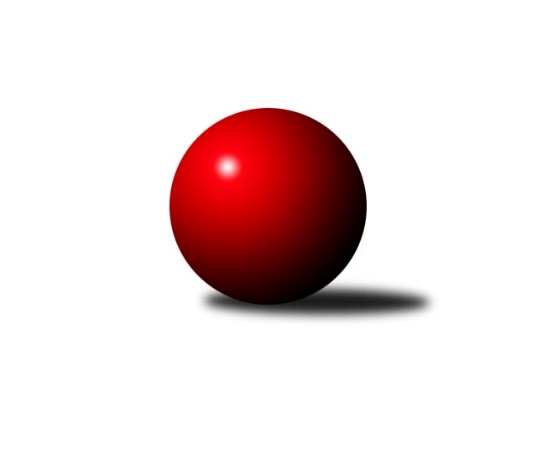 Č.21Ročník 2021/2022	18.5.2024 3. KLM C 2021/2022Statistika 21. kolaTabulka družstev:		družstvo	záp	výh	rem	proh	skore	sety	průměr	body	plné	dorážka	chyby	1.	TJ Sokol Chvalíkovice	20	15	1	4	105.0 : 55.0 	(266.5 : 213.5)	3308	31	2216	1092	29.2	2.	TJ Unie Hlubina	21	15	0	6	102.0 : 66.0 	(276.0 : 228.0)	3283	30	2203	1081	32.2	3.	Sokol Přemyslovice	20	12	1	7	93.0 : 67.0 	(252.0 : 228.0)	3228	25	2182	1046	33.9	4.	TJ Opava	21	11	1	9	93.0 : 75.0 	(265.0 : 239.0)	3254	23	2189	1065	31.1	5.	TJ Odry	21	11	0	10	89.0 : 79.0 	(264.5 : 239.5)	3235	22	2182	1054	30.9	6.	TJ Spartak Přerov ˝B˝	21	11	0	10	79.5 : 88.5 	(237.5 : 266.5)	3175	22	2173	1002	40.4	7.	KK Jiskra Rýmařov	20	10	1	9	87.5 : 72.5 	(260.5 : 219.5)	3205	21	2179	1025	32.5	8.	KK Zábřeh B	20	8	1	11	72.0 : 88.0 	(240.0 : 240.0)	3203	17	2164	1040	35.2	9.	TJ Sokol Bohumín	21	8	0	13	69.5 : 98.5 	(228.5 : 275.5)	3135	16	2135	1000	40.1	10.	TJ Tatran Litovel	20	6	2	12	64.0 : 96.0 	(206.5 : 273.5)	3145	14	2169	976	43.4	11.	TJ Horní Benešov ˝B˝	21	6	1	14	61.0 : 107.0 	(221.5 : 282.5)	3179	13	2160	1020	40.7	12.	TJ Prostějov	20	6	0	14	68.5 : 91.5 	(233.5 : 246.5)	3220	12	2189	1031	36.4Tabulka doma:		družstvo	záp	výh	rem	proh	skore	sety	průměr	body	maximum	minimum	1.	TJ Opava	11	9	0	2	60.0 : 28.0 	(150.5 : 113.5)	3343	18	3444	3232	2.	TJ Sokol Chvalíkovice	11	9	0	2	59.0 : 29.0 	(151.0 : 113.0)	3334	18	3422	3248	3.	TJ Spartak Přerov ˝B˝	11	9	0	2	53.5 : 34.5 	(138.0 : 126.0)	3269	18	3333	3166	4.	TJ Odry	10	8	0	2	51.5 : 28.5 	(137.0 : 103.0)	3316	16	3405	3208	5.	TJ Unie Hlubina	10	8	0	2	51.5 : 28.5 	(132.5 : 107.5)	3185	16	3257	3098	6.	TJ Sokol Bohumín	10	7	0	3	48.0 : 32.0 	(130.0 : 110.0)	3163	14	3230	3087	7.	KK Jiskra Rýmařov	10	6	1	3	51.0 : 29.0 	(147.0 : 93.0)	3330	13	3416	3199	8.	Sokol Přemyslovice	10	6	1	3	47.0 : 33.0 	(121.5 : 118.5)	3169	13	3322	3074	9.	KK Zábřeh B	10	6	1	3	45.0 : 35.0 	(128.5 : 111.5)	3182	13	3280	3092	10.	TJ Horní Benešov ˝B˝	11	5	0	6	40.0 : 48.0 	(130.5 : 133.5)	3241	10	3386	3129	11.	TJ Tatran Litovel	10	3	1	6	30.0 : 50.0 	(101.0 : 139.0)	3092	7	3190	2942	12.	TJ Prostějov	9	3	0	6	31.0 : 41.0 	(103.5 : 112.5)	3257	6	3430	3123Tabulka venku:		družstvo	záp	výh	rem	proh	skore	sety	průměr	body	maximum	minimum	1.	TJ Unie Hlubina	11	7	0	4	50.5 : 37.5 	(143.5 : 120.5)	3294	14	3440	3193	2.	TJ Sokol Chvalíkovice	9	6	1	2	46.0 : 26.0 	(115.5 : 100.5)	3305	13	3380	3181	3.	Sokol Přemyslovice	10	6	0	4	46.0 : 34.0 	(130.5 : 109.5)	3243	12	3344	3081	4.	KK Jiskra Rýmařov	10	4	0	6	36.5 : 43.5 	(113.5 : 126.5)	3191	8	3387	3081	5.	TJ Tatran Litovel	10	3	1	6	34.0 : 46.0 	(105.5 : 134.5)	3150	7	3322	3041	6.	TJ Prostějov	11	3	0	8	37.5 : 50.5 	(130.0 : 134.0)	3216	6	3333	3062	7.	TJ Odry	11	3	0	8	37.5 : 50.5 	(127.5 : 136.5)	3226	6	3315	3084	8.	TJ Opava	10	2	1	7	33.0 : 47.0 	(114.5 : 125.5)	3249	5	3382	3164	9.	KK Zábřeh B	10	2	0	8	27.0 : 53.0 	(111.5 : 128.5)	3206	4	3374	3095	10.	TJ Spartak Přerov ˝B˝	10	2	0	8	26.0 : 54.0 	(99.5 : 140.5)	3164	4	3391	2966	11.	TJ Horní Benešov ˝B˝	10	1	1	8	21.0 : 59.0 	(91.0 : 149.0)	3170	3	3317	3071	12.	TJ Sokol Bohumín	11	1	0	10	21.5 : 66.5 	(98.5 : 165.5)	3132	2	3265	3013Tabulka podzimní části:		družstvo	záp	výh	rem	proh	skore	sety	průměr	body	doma	venku	1.	TJ Sokol Chvalíkovice	11	8	1	2	57.0 : 31.0 	(147.0 : 117.0)	3293	17 	5 	0 	1 	3 	1 	1	2.	Sokol Přemyslovice	11	7	1	3	54.0 : 34.0 	(139.0 : 125.0)	3230	15 	4 	1 	1 	3 	0 	2	3.	TJ Unie Hlubina	11	7	0	4	53.5 : 34.5 	(151.5 : 112.5)	3237	14 	5 	0 	1 	2 	0 	3	4.	TJ Odry	11	7	0	4	49.0 : 39.0 	(140.0 : 124.0)	3263	14 	6 	0 	0 	1 	0 	4	5.	TJ Spartak Přerov ˝B˝	11	7	0	4	47.0 : 41.0 	(134.5 : 129.5)	3178	14 	5 	0 	0 	2 	0 	4	6.	KK Jiskra Rýmařov	11	6	1	4	55.0 : 33.0 	(152.0 : 112.0)	3228	13 	4 	1 	1 	2 	0 	3	7.	TJ Opava	11	6	1	4	49.0 : 39.0 	(143.0 : 121.0)	3244	13 	4 	0 	1 	2 	1 	3	8.	TJ Prostějov	10	5	0	5	40.5 : 39.5 	(122.0 : 118.0)	3202	10 	2 	0 	4 	3 	0 	1	9.	TJ Sokol Bohumín	11	5	0	6	37.0 : 51.0 	(116.5 : 147.5)	3119	10 	4 	0 	1 	1 	0 	5	10.	TJ Tatran Litovel	11	2	1	8	29.0 : 59.0 	(102.0 : 162.0)	3154	5 	1 	0 	4 	1 	1 	4	11.	KK Zábřeh B	10	1	1	8	27.0 : 53.0 	(113.5 : 126.5)	3174	3 	1 	1 	2 	0 	0 	6	12.	TJ Horní Benešov ˝B˝	11	1	0	10	22.0 : 66.0 	(99.0 : 165.0)	3149	2 	1 	0 	4 	0 	0 	6Tabulka jarní části:		družstvo	záp	výh	rem	proh	skore	sety	průměr	body	doma	venku	1.	TJ Unie Hlubina	10	8	0	2	48.5 : 31.5 	(124.5 : 115.5)	3301	16 	3 	0 	1 	5 	0 	1 	2.	TJ Sokol Chvalíkovice	9	7	0	2	48.0 : 24.0 	(119.5 : 96.5)	3310	14 	4 	0 	1 	3 	0 	1 	3.	KK Zábřeh B	10	7	0	3	45.0 : 35.0 	(126.5 : 113.5)	3230	14 	5 	0 	1 	2 	0 	2 	4.	TJ Horní Benešov ˝B˝	10	5	1	4	39.0 : 41.0 	(122.5 : 117.5)	3232	11 	4 	0 	2 	1 	1 	2 	5.	Sokol Přemyslovice	9	5	0	4	39.0 : 33.0 	(113.0 : 103.0)	3221	10 	2 	0 	2 	3 	0 	2 	6.	TJ Opava	10	5	0	5	44.0 : 36.0 	(122.0 : 118.0)	3284	10 	5 	0 	1 	0 	0 	4 	7.	TJ Tatran Litovel	9	4	1	4	35.0 : 37.0 	(104.5 : 111.5)	3147	9 	2 	1 	2 	2 	0 	2 	8.	KK Jiskra Rýmařov	9	4	0	5	32.5 : 39.5 	(108.5 : 107.5)	3205	8 	2 	0 	2 	2 	0 	3 	9.	TJ Odry	10	4	0	6	40.0 : 40.0 	(124.5 : 115.5)	3225	8 	2 	0 	2 	2 	0 	4 	10.	TJ Spartak Přerov ˝B˝	10	4	0	6	32.5 : 47.5 	(103.0 : 137.0)	3180	8 	4 	0 	2 	0 	0 	4 	11.	TJ Sokol Bohumín	10	3	0	7	32.5 : 47.5 	(112.0 : 128.0)	3161	6 	3 	0 	2 	0 	0 	5 	12.	TJ Prostějov	10	1	0	9	28.0 : 52.0 	(111.5 : 128.5)	3232	2 	1 	0 	2 	0 	0 	7 Zisk bodů pro družstvo:		jméno hráče	družstvo	body	zápasy	v %	dílčí body	sety	v %	1.	Marek Frydrych 	TJ Odry  	19	/	21	(90%)	66	/	84	(79%)	2.	Ivan Říha 	Sokol Přemyslovice  	17	/	20	(85%)	52	/	80	(65%)	3.	Jiří Staněk 	TJ Sokol Chvalíkovice 	16	/	19	(84%)	55	/	76	(72%)	4.	Jan Žídek 	TJ Unie Hlubina 	15	/	20	(75%)	51.5	/	80	(64%)	5.	Martin Marek 	TJ Unie Hlubina 	15	/	21	(71%)	54	/	84	(64%)	6.	Petr Bracek 	TJ Opava  	15	/	21	(71%)	53.5	/	84	(64%)	7.	Karel Chlevišťan 	TJ Odry  	14.5	/	21	(69%)	52	/	84	(62%)	8.	Jiří Michálek 	KK Zábřeh B 	14	/	18	(78%)	48	/	72	(67%)	9.	Antonín Sochor 	KK Jiskra Rýmařov  	14	/	20	(70%)	53	/	80	(66%)	10.	Jaroslav Tezzele 	KK Jiskra Rýmařov  	14	/	20	(70%)	47	/	80	(59%)	11.	Aleš Staněk 	TJ Sokol Chvalíkovice 	13	/	16	(81%)	43	/	64	(67%)	12.	Kamil Axmann 	TJ Tatran Litovel  	13	/	18	(72%)	40	/	72	(56%)	13.	Jan Pernica 	TJ Prostějov  	13	/	19	(68%)	51	/	76	(67%)	14.	David Hendrych 	TJ Sokol Chvalíkovice 	13	/	20	(65%)	47	/	80	(59%)	15.	Stanislav Sliwka 	TJ Sokol Bohumín  	13	/	21	(62%)	47.5	/	84	(57%)	16.	Eduard Tomek 	Sokol Přemyslovice  	12.5	/	19	(66%)	43	/	76	(57%)	17.	Michal Pavič 	TJ Odry  	12.5	/	21	(60%)	41.5	/	84	(49%)	18.	Martin Pavič 	TJ Odry  	12	/	21	(57%)	41.5	/	84	(49%)	19.	Michal Zatyko 	TJ Unie Hlubina 	11	/	18	(61%)	40	/	72	(56%)	20.	Přemysl Žáček 	TJ Unie Hlubina 	11	/	19	(58%)	43.5	/	76	(57%)	21.	Luděk Slanina 	TJ Opava  	11	/	21	(52%)	41	/	84	(49%)	22.	Radek Grulich 	Sokol Přemyslovice  	10.5	/	16	(66%)	38.5	/	64	(60%)	23.	Josef Hendrych 	TJ Sokol Chvalíkovice 	10	/	13	(77%)	33.5	/	52	(64%)	24.	Vladimír Mánek 	TJ Spartak Přerov ˝B˝ 	10	/	17	(59%)	36	/	68	(53%)	25.	Jiří Čamek 	TJ Tatran Litovel  	10	/	17	(59%)	34	/	68	(50%)	26.	Milan Kanda 	TJ Spartak Přerov ˝B˝ 	10	/	18	(56%)	41	/	72	(57%)	27.	Maciej Basista 	TJ Opava  	10	/	19	(53%)	39.5	/	76	(52%)	28.	Vojtěch Venclík 	TJ Spartak Přerov ˝B˝ 	10	/	20	(50%)	37.5	/	80	(47%)	29.	Tomáš Valíček 	TJ Opava  	9	/	13	(69%)	29.5	/	52	(57%)	30.	Pavel Marek 	TJ Unie Hlubina 	9	/	15	(60%)	33.5	/	60	(56%)	31.	Radek Hendrych 	TJ Sokol Chvalíkovice 	9	/	15	(60%)	27	/	60	(45%)	32.	Bronislav Diviš 	TJ Prostějov  	9	/	16	(56%)	31.5	/	64	(49%)	33.	Luděk Zeman 	TJ Horní Benešov ˝B˝ 	9	/	17	(53%)	34.5	/	68	(51%)	34.	Roman Honl 	TJ Sokol Bohumín  	9	/	20	(45%)	40	/	80	(50%)	35.	Jaroslav Klus 	TJ Sokol Bohumín  	9	/	20	(45%)	35	/	80	(44%)	36.	Lukáš Horňák 	KK Zábřeh B 	8	/	12	(67%)	28	/	48	(58%)	37.	Jan Körner 	KK Zábřeh B 	8	/	16	(50%)	36.5	/	64	(57%)	38.	Tomáš Fraus 	Sokol Přemyslovice  	8	/	16	(50%)	32.5	/	64	(51%)	39.	Karel Zubalík 	TJ Prostějov  	8	/	16	(50%)	32	/	64	(50%)	40.	Petr Chlachula 	KK Jiskra Rýmařov  	8	/	16	(50%)	30	/	64	(47%)	41.	Michal Loučka 	TJ Spartak Přerov ˝B˝ 	8	/	16	(50%)	27	/	64	(42%)	42.	Michal Blažek 	TJ Opava  	8	/	18	(44%)	35.5	/	72	(49%)	43.	Karol Nitka 	TJ Sokol Bohumín  	8	/	18	(44%)	33	/	72	(46%)	44.	Milan Jahn 	TJ Opava  	8	/	21	(38%)	39	/	84	(46%)	45.	Vladislav Pečinka 	TJ Horní Benešov ˝B˝ 	7	/	8	(88%)	22.5	/	32	(70%)	46.	Jan Sochor 	KK Jiskra Rýmařov  	7	/	9	(78%)	25	/	36	(69%)	47.	Lukáš Modlitba 	TJ Sokol Bohumín  	7	/	10	(70%)	23.5	/	40	(59%)	48.	Ladislav Stárek 	KK Jiskra Rýmařov  	7	/	11	(64%)	28	/	44	(64%)	49.	Josef Matušek 	TJ Horní Benešov ˝B˝ 	7	/	15	(47%)	28.5	/	60	(48%)	50.	Ladislav Janáč 	KK Jiskra Rýmařov  	6.5	/	16	(41%)	29	/	64	(45%)	51.	Jan Sedláček 	Sokol Přemyslovice  	6	/	11	(55%)	24	/	44	(55%)	52.	Tomáš Pěnička 	KK Zábřeh B 	6	/	11	(55%)	18.5	/	44	(42%)	53.	František Baleka 	TJ Tatran Litovel  	6	/	12	(50%)	22.5	/	48	(47%)	54.	Aleš Čapka 	TJ Prostějov  	6	/	13	(46%)	27	/	52	(52%)	55.	Max Trunečka 	TJ Prostějov  	6	/	13	(46%)	25	/	52	(48%)	56.	Jiří Šoupal 	Sokol Přemyslovice  	6	/	14	(43%)	29	/	56	(52%)	57.	Michal Davidík 	KK Jiskra Rýmařov  	6	/	14	(43%)	24.5	/	56	(44%)	58.	Václav Kovařík 	TJ Prostějov  	5	/	8	(63%)	14	/	32	(44%)	59.	Roman Rolenc 	TJ Prostějov  	5	/	9	(56%)	19	/	36	(53%)	60.	Petr Axmann 	TJ Tatran Litovel  	5	/	10	(50%)	23	/	40	(58%)	61.	Otto Mückstein 	TJ Sokol Chvalíkovice 	5	/	11	(45%)	20	/	44	(45%)	62.	Bohuslav Čuba 	TJ Horní Benešov ˝B˝ 	5	/	14	(36%)	25.5	/	56	(46%)	63.	Martin Flídr 	KK Zábřeh B 	5	/	14	(36%)	23.5	/	56	(42%)	64.	Miroslav Sigmund 	TJ Tatran Litovel  	5	/	14	(36%)	20.5	/	56	(37%)	65.	Petr Basta 	TJ Unie Hlubina 	5	/	16	(31%)	27	/	64	(42%)	66.	Jiří Fiala 	TJ Tatran Litovel  	5	/	16	(31%)	23.5	/	64	(37%)	67.	Petr Dvorský 	TJ Odry  	5	/	18	(28%)	34	/	72	(47%)	68.	Zdeněk Macháček 	TJ Spartak Přerov ˝B˝ 	4.5	/	14	(32%)	21	/	56	(38%)	69.	Svatopluk Kříž 	TJ Opava  	4	/	6	(67%)	14	/	24	(58%)	70.	Petr Wolf 	TJ Opava  	4	/	6	(67%)	13	/	24	(54%)	71.	David Janušík 	TJ Spartak Přerov ˝B˝ 	4	/	9	(44%)	18.5	/	36	(51%)	72.	Martin Holas 	TJ Spartak Přerov ˝B˝ 	4	/	9	(44%)	18	/	36	(50%)	73.	Tomáš Rechtoris 	TJ Unie Hlubina 	4	/	10	(40%)	15.5	/	40	(39%)	74.	Jonas Mückstein 	TJ Sokol Chvalíkovice 	4	/	11	(36%)	17	/	44	(39%)	75.	David Čulík 	TJ Tatran Litovel  	4	/	11	(36%)	15	/	44	(34%)	76.	Jiří Flídr 	KK Zábřeh B 	4	/	14	(29%)	21.5	/	56	(38%)	77.	Miroslav Znojil 	TJ Prostějov  	3.5	/	16	(22%)	23	/	64	(36%)	78.	Michal Kolář 	Sokol Přemyslovice  	3	/	5	(60%)	11	/	20	(55%)	79.	Jiří Polášek 	KK Jiskra Rýmařov  	3	/	5	(60%)	10.5	/	20	(53%)	80.	Michal Klich 	TJ Horní Benešov ˝B˝ 	3	/	5	(60%)	10	/	20	(50%)	81.	Petr Rak 	TJ Horní Benešov ˝B˝ 	3	/	7	(43%)	14.5	/	28	(52%)	82.	Petr Dankovič 	TJ Horní Benešov ˝B˝ 	3	/	7	(43%)	13	/	28	(46%)	83.	Marek Kankovský 	Sokol Přemyslovice  	3	/	7	(43%)	9	/	28	(32%)	84.	Petr Dankovič 	TJ Horní Benešov ˝B˝ 	3	/	8	(38%)	13.5	/	32	(42%)	85.	Petr Kuttler 	TJ Sokol Bohumín  	3	/	10	(30%)	18	/	40	(45%)	86.	Jan Fadrný 	TJ Horní Benešov ˝B˝ 	3	/	14	(21%)	23.5	/	56	(42%)	87.	Miroslav Talášek 	TJ Tatran Litovel  	3	/	14	(21%)	17.5	/	56	(31%)	88.	Jan Zaškolný 	TJ Sokol Bohumín  	2.5	/	16	(16%)	19.5	/	64	(30%)	89.	Zdeněk Švub 	KK Zábřeh B 	2	/	3	(67%)	7.5	/	12	(63%)	90.	Zdeněk Smrža 	TJ Horní Benešov ˝B˝ 	2	/	3	(67%)	7	/	12	(58%)	91.	Robert Kučerka 	TJ Horní Benešov ˝B˝ 	2	/	5	(40%)	9	/	20	(45%)	92.	Martin Rédr 	TJ Spartak Přerov ˝B˝ 	2	/	8	(25%)	10.5	/	32	(33%)	93.	Fridrich Péli 	KK Zábřeh B 	2	/	9	(22%)	12	/	36	(33%)	94.	Stanislav Beňa st.	TJ Spartak Přerov ˝B˝ 	1	/	1	(100%)	4	/	4	(100%)	95.	Josef Pilatík 	KK Jiskra Rýmařov  	1	/	1	(100%)	3	/	4	(75%)	96.	René Světlík 	TJ Sokol Bohumín  	1	/	1	(100%)	3	/	4	(75%)	97.	Jiří Kankovský 	Sokol Přemyslovice  	1	/	1	(100%)	3	/	4	(75%)	98.	Martin Vološčuk 	KK Zábřeh B 	1	/	1	(100%)	3	/	4	(75%)	99.	Jan Kučák 	TJ Odry  	1	/	1	(100%)	2	/	4	(50%)	100.	Pavel Močár 	Sokol Přemyslovice  	1	/	2	(50%)	5	/	8	(63%)	101.	Denis Vítek 	TJ Sokol Chvalíkovice 	1	/	2	(50%)	5	/	8	(63%)	102.	Petr Chodura 	TJ Unie Hlubina 	1	/	2	(50%)	5	/	8	(63%)	103.	Ondřej Gajdičiar 	TJ Odry  	1	/	2	(50%)	4	/	8	(50%)	104.	Dalibor Hamrozy 	TJ Sokol Bohumín  	1	/	2	(50%)	3	/	8	(38%)	105.	Vladimír Valenta 	TJ Sokol Chvalíkovice 	1	/	4	(25%)	6	/	16	(38%)	106.	Jiří Kohoutek 	TJ Spartak Přerov ˝B˝ 	1	/	4	(25%)	5	/	16	(31%)	107.	Jan Janák 	TJ Horní Benešov ˝B˝ 	1	/	6	(17%)	8	/	24	(33%)	108.	Martin Macas 	TJ Tatran Litovel  	0	/	1	(0%)	2	/	4	(50%)	109.	Miloslav Petrů 	TJ Horní Benešov ˝B˝ 	0	/	1	(0%)	2	/	4	(50%)	110.	Martin Koraba 	TJ Horní Benešov ˝B˝ 	0	/	1	(0%)	1	/	4	(25%)	111.	Lukáš Vybíral 	Sokol Přemyslovice  	0	/	1	(0%)	1	/	4	(25%)	112.	Tomáš Chárník 	KK Jiskra Rýmařov  	0	/	1	(0%)	0.5	/	4	(13%)	113.	Jakub Dankovič 	TJ Horní Benešov ˝B˝ 	0	/	1	(0%)	0	/	4	(0%)	114.	Štefan Dendis 	TJ Sokol Bohumín  	0	/	1	(0%)	0	/	4	(0%)	115.	Libor Krajčí 	TJ Sokol Bohumín  	0	/	1	(0%)	0	/	4	(0%)	116.	Ondřej Holas 	TJ Spartak Přerov ˝B˝ 	0	/	2	(0%)	3	/	8	(38%)	117.	Vojtěch Rozkopal 	TJ Odry  	0	/	2	(0%)	2.5	/	8	(31%)	118.	Jozef Kuzma 	TJ Sokol Bohumín  	0	/	2	(0%)	2	/	8	(25%)	119.	Václav Kovařík 	TJ Prostějov  	0	/	2	(0%)	2	/	8	(25%)	120.	Martin Švrčina 	TJ Horní Benešov ˝B˝ 	0	/	2	(0%)	2	/	8	(25%)	121.	Pavel Hampl 	TJ Tatran Litovel  	0	/	2	(0%)	1	/	8	(13%)	122.	Jiří Srovnal 	KK Zábřeh B 	0	/	2	(0%)	1	/	8	(13%)	123.	Petr Charník 	KK Jiskra Rýmařov  	0	/	3	(0%)	3	/	12	(25%)	124.	Jaroslav Heblák 	KK Jiskra Rýmařov  	0	/	3	(0%)	3	/	12	(25%)	125.	Martin Vitásek 	KK Zábřeh B 	0	/	4	(0%)	6	/	16	(38%)	126.	Aleš Kohutek 	TJ Sokol Bohumín  	0	/	4	(0%)	4	/	16	(25%)	127.	Michal Blažek 	TJ Horní Benešov ˝B˝ 	0	/	5	(0%)	7	/	20	(35%)	128.	Miroslav Štěpán 	KK Zábřeh B 	0	/	5	(0%)	5	/	20	(25%)	129.	Daniel Ševčík st.	TJ Odry  	0	/	18	(0%)	20	/	72	(28%)Průměry na kuželnách:		kuželna	průměr	plné	dorážka	chyby	výkon na hráče	1.	KK Jiskra Rýmařov, 1-4	3295	2216	1079	33.6	(549.3)	2.	TJ Opava, 1-4	3293	2217	1076	35.3	(549.0)	3.	TJ Valašské Meziříčí, 1-4	3271	2203	1068	30.8	(545.3)	4.	TJ  Prostějov, 1-4	3264	2203	1061	35.4	(544.0)	5.	 Horní Benešov, 1-4	3254	2202	1051	39.1	(542.4)	6.	TJ Spartak Přerov, 1-6	3247	2202	1045	36.6	(541.3)	7.	KK Zábřeh, 1-4	3187	2161	1025	33.3	(531.2)	8.	TJ VOKD Poruba, 1-4	3161	2139	1021	39.1	(526.9)	9.	Sokol Přemyslovice, 1-4	3147	2131	1015	36.0	(524.5)	10.	TJ Sokol Bohumín, 1-4	3138	2126	1011	39.0	(523.1)Nejlepší výkony na kuželnách:KK Jiskra Rýmařov, 1-4KK Jiskra Rýmařov 	3416	10. kolo	Marek Frydrych 	TJ Odry 	633	4. koloKK Jiskra Rýmařov 	3408	13. kolo	Antonín Sochor 	KK Jiskra Rýmařov 	621	7. koloTJ Unie Hlubina	3383	17. kolo	Jiří Staněk 	TJ Sokol Chvalíkovice	617	20. koloKK Jiskra Rýmařov 	3383	6. kolo	Ladislav Janáč 	KK Jiskra Rýmařov 	615	4. koloKK Jiskra Rýmařov 	3378	17. kolo	Luděk Zeman 	TJ Horní Benešov ˝B˝	609	13. koloTJ Sokol Chvalíkovice	3340	20. kolo	Petr Wolf 	TJ Opava 	602	10. koloSokol Přemyslovice 	3335	7. kolo	Michal Zatyko 	TJ Unie Hlubina	600	17. koloKK Jiskra Rýmařov 	3335	4. kolo	Antonín Sochor 	KK Jiskra Rýmařov 	599	15. koloKK Jiskra Rýmařov 	3331	9. kolo	Ladislav Janáč 	KK Jiskra Rýmařov 	597	13. koloKK Jiskra Rýmařov 	3314	15. kolo	Ladislav Janáč 	KK Jiskra Rýmařov 	596	9. koloTJ Opava, 1-4TJ Opava 	3444	17. kolo	Jiří Staněk 	TJ Sokol Chvalíkovice	630	11. koloTJ Opava 	3428	21. kolo	Petr Bracek 	TJ Opava 	625	13. koloTJ Sokol Chvalíkovice	3422	21. kolo	Radek Hendrych 	TJ Sokol Chvalíkovice	625	12. koloTJ Opava 	3393	13. kolo	Michal Blažek 	TJ Opava 	623	17. koloTJ Sokol Chvalíkovice	3392	13. kolo	Aleš Staněk 	TJ Sokol Chvalíkovice	620	6. koloTJ Sokol Chvalíkovice	3391	19. kolo	Petr Bracek 	TJ Opava 	613	8. koloTJ Opava 	3386	8. kolo	Josef Hendrych 	TJ Sokol Chvalíkovice	612	19. koloKK Zábřeh B	3374	15. kolo	Jiří Staněk 	TJ Sokol Chvalíkovice	612	21. koloTJ Sokol Chvalíkovice	3374	9. kolo	Michal Blažek 	TJ Opava 	609	2. koloTJ Opava 	3359	15. kolo	Radek Hendrych 	TJ Sokol Chvalíkovice	606	21. koloTJ Valašské Meziříčí, 1-4TJ Odry 	3405	20. kolo	Marek Frydrych 	TJ Odry 	613	9. koloTJ Odry 	3397	9. kolo	Marek Frydrych 	TJ Odry 	613	7. koloTJ Sokol Chvalíkovice	3342	18. kolo	Jiří Staněk 	TJ Sokol Chvalíkovice	607	18. koloTJ Odry 	3338	13. kolo	Marek Frydrych 	TJ Odry 	605	18. koloTJ Prostějov 	3333	13. kolo	Marek Frydrych 	TJ Odry 	601	2. koloTJ Odry 	3330	7. kolo	Karel Chlevišťan 	TJ Odry 	599	16. koloTJ Odry 	3310	10. kolo	Michal Pavič 	TJ Odry 	596	20. koloTJ Odry 	3300	18. kolo	Jan Pernica 	TJ Prostějov 	596	13. koloTJ Odry 	3299	3. kolo	Michal Pavič 	TJ Odry 	595	9. koloTJ Odry 	3293	16. kolo	Marek Frydrych 	TJ Odry 	592	13. koloTJ  Prostějov, 1-4TJ Prostějov 	3430	10. kolo	Marek Frydrych 	TJ Odry 	631	1. koloTJ Spartak Přerov ˝B˝	3391	7. kolo	David Hendrych 	TJ Sokol Chvalíkovice	616	5. koloKK Jiskra Rýmařov 	3387	3. kolo	Václav Kovařík 	TJ Prostějov 	613	18. koloTJ Sokol Chvalíkovice	3380	5. kolo	Petr Bracek 	TJ Opava 	612	18. koloTJ Unie Hlubina	3358	14. kolo	Jan Žídek 	TJ Unie Hlubina	605	14. koloTJ Prostějov 	3317	5. kolo	Aleš Staněk 	TJ Sokol Chvalíkovice	600	5. koloTJ Prostějov 	3306	18. kolo	Bronislav Diviš 	TJ Prostějov 	599	14. koloTJ Prostějov 	3283	1. kolo	Martin Marek 	TJ Unie Hlubina	598	14. koloTJ Prostějov 	3274	7. kolo	Jan Pernica 	TJ Prostějov 	597	10. koloTJ Opava 	3267	18. kolo	Karel Zubalík 	TJ Prostějov 	595	10. kolo Horní Benešov, 1-4TJ Unie Hlubina	3440	12. kolo	Bohuslav Čuba 	TJ Horní Benešov ˝B˝	609	16. koloTJ Horní Benešov ˝B˝	3386	16. kolo	Michal Zatyko 	TJ Unie Hlubina	603	12. koloTJ Opava 	3382	16. kolo	Marek Frydrych 	TJ Odry 	603	11. koloTJ Sokol Chvalíkovice	3357	3. kolo	Martin Marek 	TJ Unie Hlubina	601	12. koloTJ Odry 	3315	11. kolo	Bohuslav Čuba 	TJ Horní Benešov ˝B˝	599	18. koloTJ Horní Benešov ˝B˝	3304	19. kolo	Jan Pernica 	TJ Prostějov 	593	21. koloTJ Horní Benešov ˝B˝	3296	21. kolo	Luděk Zeman 	TJ Horní Benešov ˝B˝	593	19. koloTJ Horní Benešov ˝B˝	3284	18. kolo	Otto Mückstein 	TJ Sokol Chvalíkovice	591	3. koloTJ Horní Benešov ˝B˝	3276	12. kolo	Jiří Michálek 	KK Zábřeh B	590	18. koloKK Zábřeh B	3269	18. kolo	Josef Hendrych 	TJ Sokol Chvalíkovice	586	3. koloTJ Spartak Přerov, 1-6Sokol Přemyslovice 	3344	12. kolo	Vladimír Mánek 	TJ Spartak Přerov ˝B˝	617	8. koloTJ Spartak Přerov ˝B˝	3333	11. kolo	Vladimír Mánek 	TJ Spartak Přerov ˝B˝	599	19. koloTJ Spartak Přerov ˝B˝	3306	12. kolo	Eduard Tomek 	Sokol Přemyslovice 	598	12. koloTJ Spartak Přerov ˝B˝	3304	8. kolo	Milan Kanda 	TJ Spartak Přerov ˝B˝	596	6. koloTJ Spartak Přerov ˝B˝	3294	14. kolo	Vladimír Mánek 	TJ Spartak Přerov ˝B˝	594	4. koloTJ Unie Hlubina	3280	21. kolo	Martin Flídr 	KK Zábřeh B	593	4. koloTJ Spartak Přerov ˝B˝	3279	1. kolo	Michal Loučka 	TJ Spartak Přerov ˝B˝	593	11. koloTJ Spartak Přerov ˝B˝	3276	4. kolo	Vojtěch Venclík 	TJ Spartak Přerov ˝B˝	593	1. koloKK Zábřeh B	3262	4. kolo	Jan Pernica 	TJ Prostějov 	593	19. koloTJ Sokol Chvalíkovice	3262	1. kolo	Martin Holas 	TJ Spartak Přerov ˝B˝	585	1. koloKK Zábřeh, 1-4TJ Sokol Chvalíkovice	3313	14. kolo	Michal Zatyko 	TJ Unie Hlubina	594	11. koloTJ Unie Hlubina	3298	11. kolo	Jiří Michálek 	KK Zábřeh B	593	8. koloKK Zábřeh B	3280	8. kolo	Jan Pernica 	TJ Prostějov 	590	8. koloTJ Prostějov 	3274	8. kolo	Jiří Michálek 	KK Zábřeh B	587	21. koloKK Zábřeh B	3250	17. kolo	Aleš Staněk 	TJ Sokol Chvalíkovice	587	14. koloKK Zábřeh B	3245	21. kolo	Martin Pavič 	TJ Odry 	583	21. koloKK Zábřeh B	3218	16. kolo	Lukáš Horňák 	KK Zábřeh B	578	19. koloTJ Odry 	3211	21. kolo	Radek Hendrych 	TJ Sokol Chvalíkovice	574	14. koloSokol Přemyslovice 	3189	1. kolo	Marek Frydrych 	TJ Odry 	570	21. koloKK Zábřeh B	3175	14. kolo	Jan Körner 	KK Zábřeh B	564	8. koloTJ VOKD Poruba, 1-4TJ Sokol Chvalíkovice	3259	7. kolo	Martin Marek 	TJ Unie Hlubina	591	20. koloTJ Unie Hlubina	3257	20. kolo	Marek Frydrych 	TJ Odry 	580	15. koloTJ Unie Hlubina	3225	9. kolo	Michal Pavič 	TJ Odry 	568	15. koloTJ Unie Hlubina	3222	4. kolo	Martin Marek 	TJ Unie Hlubina	565	15. koloTJ Unie Hlubina	3221	15. kolo	Jan Žídek 	TJ Unie Hlubina	565	5. koloTJ Odry 	3200	15. kolo	Martin Marek 	TJ Unie Hlubina	564	4. koloTJ Unie Hlubina	3187	10. kolo	Michal Zatyko 	TJ Unie Hlubina	563	9. koloTJ Opava 	3185	20. kolo	Přemysl Žáček 	TJ Unie Hlubina	562	18. koloTJ Unie Hlubina	3172	7. kolo	Max Trunečka 	TJ Prostějov 	562	2. koloTJ Unie Hlubina	3168	18. kolo	Jan Žídek 	TJ Unie Hlubina	562	20. koloSokol Přemyslovice, 1-4Sokol Přemyslovice 	3322	9. kolo	Přemysl Žáček 	TJ Unie Hlubina	604	6. koloSokol Přemyslovice 	3312	3. kolo	Ivan Říha 	Sokol Přemyslovice 	593	9. koloTJ Opava 	3293	5. kolo	Jan Sedláček 	Sokol Přemyslovice 	593	6. koloSokol Přemyslovice 	3256	6. kolo	Karel Chlevišťan 	TJ Odry 	586	17. koloTJ Odry 	3244	17. kolo	Radek Grulich 	Sokol Přemyslovice 	586	6. koloTJ Unie Hlubina	3222	6. kolo	Eduard Tomek 	Sokol Přemyslovice 	573	3. koloTJ Odry 	3212	12. kolo	Radek Grulich 	Sokol Přemyslovice 	572	13. koloTJ Sokol Chvalíkovice	3210	16. kolo	Kamil Axmann 	TJ Tatran Litovel 	571	14. koloTJ Prostějov 	3207	4. kolo	Radek Grulich 	Sokol Přemyslovice 	571	3. koloTJ Unie Hlubina	3201	1. kolo	Jiří Staněk 	TJ Sokol Chvalíkovice	568	16. koloTJ Sokol Bohumín, 1-4Sokol Přemyslovice 	3287	20. kolo	Roman Honl 	TJ Sokol Bohumín 	593	18. koloTJ Sokol Bohumín 	3230	12. kolo	Pavel Močár 	Sokol Přemyslovice 	587	20. koloTJ Sokol Bohumín 	3223	10. kolo	Bohuslav Čuba 	TJ Horní Benešov ˝B˝	578	7. koloTJ Sokol Bohumín 	3212	18. kolo	Antonín Sochor 	KK Jiskra Rýmařov 	575	18. koloTJ Unie Hlubina	3209	16. kolo	Eduard Tomek 	Sokol Přemyslovice 	574	20. koloTJ Sokol Bohumín 	3196	20. kolo	Roman Honl 	TJ Sokol Bohumín 	573	20. koloTJ Opava 	3194	1. kolo	Karol Nitka 	TJ Sokol Bohumín 	569	10. koloTJ Sokol Bohumín 	3192	7. kolo	Lukáš Modlitba 	TJ Sokol Bohumín 	568	14. koloTJ Sokol Bohumín 	3171	14. kolo	Stanislav Sliwka 	TJ Sokol Bohumín 	565	12. koloTJ Sokol Bohumín 	3121	5. kolo	Roman Honl 	TJ Sokol Bohumín 	564	16. koloČetnost výsledků:	8.0 : 0.0	4x	7.0 : 1.0	19x	6.0 : 2.0	29x	5.5 : 2.5	2x	5.0 : 3.0	24x	4.5 : 3.5	1x	4.0 : 4.0	5x	3.5 : 4.5	1x	3.0 : 5.0	9x	2.0 : 6.0	18x	1.5 : 6.5	1x	1.0 : 7.0	11x	0.5 : 7.5	1x	0.0 : 8.0	1x